Jednostka organizacyjna Miasta Białegostoku:Miejski Ośrodek Pomocy Rodziniew Białymstoku - Dział Świadczeń Rodzinnychul. Klepacka 1815-634 BiałystokZałącznik do rozporządzenia Ministra Rodziny, Pracy i PolitykiSpołecznej z dnia 21 grudnia 2016 r. (poz. 2234)WNIOSEK O USTALENIE PRAWA DO JEDNORAZOWEGO ŚWIADCZENIA Z TYTUŁU URODZENIA SIĘ DZIECKA, U KTÓREGO ZDIAGNOZOWANO CIĘŻKIE I NIEODWRACALNE UPOŚLEDZENIE ALBO NIEULECZALNĄ CHOROBĘ ZAGRAŻAJĄCĄ ŻYCIU, KTÓRE POWSTAŁY W PRENATALNYM OKRESIE ROZWOJU DZIECKA LUB W CZASIE PORODUCzęść IDane osoby ubiegającej się o ustalenie prawa do jednorazowego świadczenia, zwanej dalej „osobą ubiegającą się”.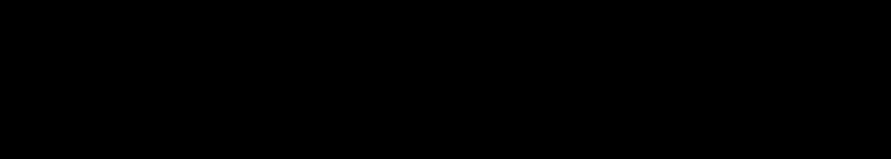 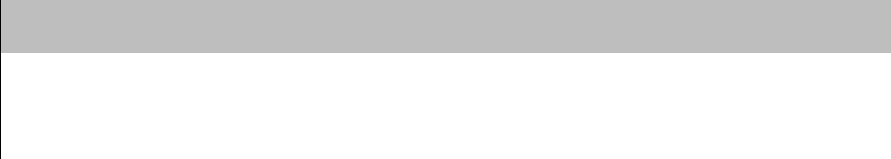 *) W przypadku gdy nie nadano numeru PESEL, należy podać numer i serię dokumentu potwierdzającego tożsamość.1.	Wnoszę o ustalenie prawa do jednorazowego świadczenia na następujące dzieci:1*) W przypadku gdy nie nadano numeru PESEL, należy podać numer i serię dokumentu potwierdzającego tożsamość.Część IIOświadczenie dotyczące ustalenia prawa do jednorazowego świadczeniaOświadczam, że:zapoznałam / zapoznałem się z warunkami uprawniającymi do jednorazowego świadczenia,− jestem świadczeniobiorcą świadczeń opieki zdrowotnej lub osobą uprawnioną do świadczeń opieki zdrowotnej na podstawie przepisów o koordynacji − w rozumieniu przepisów ustawy z dnia 27 sierpnia 2004 r. o świadczeniach opieki zdrowotnej finansowanych ze środków publicznych,na dziecko/dzieci, na które ubiegam się o jednorazowe świadczenie, nie jest pobierane w tej lub innej instytucji jednorazowe świadczenie,dziecko / dzieci, na które ubiegam się o jednorazowe świadczenie, nie zostało/nie zostały umieszczone w pieczy zastępczej ani w domu pomocy społecznej zapewniającym nieodpłatne pełne utrzymanie,członkowi rodziny nie przysługuje na dziecko jednorazowe świadczenie lub świadczenie o charakterze podobnym do jednorazowego świadczenia za granicą, chyba że przepisy o koordynacji systemów zabezpieczenia społecznego lub dwustronne umowy międzynarodowe o zabezpieczeniu społecznym stanowią inaczej,Zaznacz odpowiedni kwadrat□ nie przebywam ani członek mojej rodziny nie przebywa poza granicami Rzeczypospolitej Polskiej*) w państwie, w którym mają zastosowanie przepisy o koordynacji systemów zabezpieczenia społecznego**),przebywam lub członek mojej rodziny przebywa poza granicami Rzeczypospolitej Polskiej*)  w państwie,w	którym	mają	zastosowanie	przepisy	o	koordynacji	systemów	zabezpieczenia	społecznego**)(w przypadku zaznaczenia wypełnić poniższe pole):………………………………………………………………………………………………………………………………...…………………………………………………………………………………………………………………………….......(imię i nazwisko oraz numer PESEL członka / członków rodziny przebywających za granicą)*)**)Nie dotyczy wyjazdu lub pobytu turystycznego, leczniczego lub związanego z podjęciem przez dziecko kształcenia poza granicami Rzeczypospolitej Polskiej.Przepisy o koordynacji systemów zabezpieczenia społecznego mają zastosowanie na terenie: Austrii, Belgii, Chorwacji, Danii, Finlandii, Francji, Grecji, Hiszpanii, Holandii, Irlandii, Luksemburga, Niemiec, Portugalii, Szwecji, Włoch, Wielkiej Brytanii, Cypru, Czech, Estonii, Litwy, Łotwy, Malty, Polski, Słowacji, Słowenii, Węgier, Bułgarii, Rumunii, Norwegii, Islandii, Liechtensteinu, Szwajcarii.2Proszę o wpłatę jednorazowego świadczenia na następujący nr rachunku bankowego 1   1    0   0    0   0   0    0   0    0   0    0   0    0   0    0   0   0    0    0   0    0   0   0   0    0BRYGIDA	NOWAKktórego właścicielem jest………………………………………………………………………………..(imię i nazwisko)Do wniosku dołączam następujące dokumenty:□ zaświadczenie potwierdzające ciężkie i nieodwracalne upośledzenie albo nieuleczalną chorobę zagrażającą życiu, którepowstały w prenatalnym okresie rozwoju dziecka lub w czasie porodu, wystawione przez lekarza ubezpieczenia zdrowotnego, w rozumieniu ustawy z dnia 27 sierpnia 2004 r. o świadczeniach opieki zdrowotnej finansowanych ze środków publicznych, posiadającego specjalizację II stopnia lub tytuł specjalisty w dziedzinie: położnictwa i ginekologii, perinatologii, neonatologii, neurologii dziecięcej, kardiologii dziecięcej lub chirurgii dziecięcej,□ zaświadczenie lekarskie / zaświadczenie wystawione przez położną* potwierdzające  pozostawanie kobiety pod piekąmedyczną nie później niż od 10. tygodnia ciąży do porodu - wzór zaświadczenia został określony w rozporządzeniu Ministra Zdrowia z dnia 14 września 2010 r. w sprawie formy opieki medycznej nad kobietą w ciąży, uprawniającej do dodatku z tytułu urodzenia dziecka oraz wzoru zaświadczenia potwierdzającego pozostawanie pod tą opieką.Wymóg dostarczenia zaświadczenia lekarskiego / zaświadczenia wystawionego przez położną nie dotyczy osób będących opiekunami prawnymi lub opiekunami faktycznymi dziecka (opiekun faktyczny dziecka to osoba faktycznie opiekująca się dzieckiem, jeżeli wystąpiła z wnioskiem do sądu opiekuńczego o przysposobienie dziecka), a także do osób, które przysposobiły dziecko.………………………………………………………………………………………………………………………………………..……………………………………………………………………………………………………………………………………….……………………………………………………………………………………………………………………………………….………………………………………………………………………………………………………………………………………PouczenieNa podstawie art. 10 ust. 2 ustawy z dnia 4 listopada 2016 r. o wsparciu kobiet w ciąży i rodzin „Za życiem”, zwanej dalej „ustawą”, jednorazowe świadczenie przysługuje: matce lub ojcu dziecka, opiekunowi prawnemu albo opiekunowi faktycznemu dziecka bez względu na dochód.Jednorazowe świadczenie przysługuje z tytułu urodzenia się żywego dziecka, posiadającego zaświadczenie, o którymmowa w art. 4 ust. 3 ustawy (zaświadczenie potwierdzające ciężkie i nieodwracalne upośledzenie albo nieuleczalną chorobęzagrażającą życiu, które powstały w prenatalnym okresie rozwoju dziecka lub w czasie porodu, wystawione przez lekarzaubezpieczenia	zdrowotnego,	w	rozumieniu	ustawy	z	dnia	27	sierpnia	2004	r.	o	świadczeniach	opieki	zdrowotnejfinansowanych ze środków publicznych, posiadającego specjalizację II stopnia lub tytuł specjalisty w dziedzinie:położnictwa i ginekologii, perinatologii, neonatologii, neurologii dziecięcej, kardiologii dziecięcej lub chirurgii dziecięcej),w wysokości 4000 zł.Jednorazowe	świadczenie	przysługuje	świadczeniobiorcom	świadczeń	opieki	zdrowotnej	lub	osobom	uprawnionymdo	świadczeń  opieki  zdrowotnej	na	podstawie	przepisów  o	koordynacji	−  w  rozumieniu  przepisów  ustawy  z  dnia27 sierpnia 2004 r. o świadczeniach opieki zdrowotnej finansowanych ze środków publicznych.3Jednorazowe świadczenie przysługuje, jeżeli kobieta pozostawała pod opieką medyczną nie później niż od 10. tygodnia ciąży do porodu (wymogu tego nie stosuje się do osób będących prawnymi lub faktycznymi opiekunami dziecka, a także do osób, które przysposobiły dziecko). Pozostawanie pod opieką medyczną potwierdza się zaświadczeniem lekarskim lub zaświadczeniem wystawionym przez położną. Przepisy wydane na podstawie art. 9 ust. 8 ustawy z dnia 28 listopada 2003r. o świadczeniach rodzinnych stosuje się odpowiednio.Jednorazowe świadczenie nie przysługuje, jeżeli :dziecko zostało umieszczone w pieczy zastępczej albo w domu pomocy społecznej zapewniającym nieodpłatnie pełne utrzymanie (art.10 ust.13 ustawy w związku z art.7 pkt 2 ustawy z dnia 28 listopada 2003 r. o świadczeniach rodzinnych),jeżeli  na  dziecko  przysługuje  jednorazowe  świadczenie  lub  świadczenie  o charakterze  podobnym  do  jednorazowegoświadczenia  za granicą, chyba  że przepisy o koordynacji  systemów zabezpieczenia  społecznego lub dwustronne umowyzabezpieczeniu społecznym stanowią inaczej (art. 10 ust. 13 ustawy w związku z art. 7 pkt 6 ustawy z dnia 28 listopada2003 r. o świadczeniach rodzinnych).Wniosek o wypłatę jednorazowego świadczenia składa się w terminie 12 miesięcy od dnia narodzin dziecka.Wniosek złożony po terminie pozostawia się bez rozpoznania.Oświadczam, że zapoznałam / zapoznałem się z powyższym pouczeniem.Oświadczam, że powyższe dane zawarte we wniosku są prawdziwe.BIAŁYSTOK,  01/07/2020,  BRYGIDA  NOWAK....................................................................................................................................................................................(miejscowość,  data i podpis osoby ubiegającej się)4ImięNazwiskoBRYGIDANOWAKNumer PESEL*)Obywatelstwo89020100000POLSKIEPOLSKIEMiejsce zamieszkaniaMiejsce zamieszkaniaMiejscowośćKod pocztowyBIAŁYSTOK15-001UlicaNumer domuNumer mieszkaniaRADOSNA11Numer telefonu (nieobowiązkowo) Adres poczty elektronicznej – e-mail (nieobowiązkowo)Numer telefonu (nieobowiązkowo) Adres poczty elektronicznej – e-mail (nieobowiązkowo)123456789b.nowak@mail.com1.ImięNazwiskoPłećJULIAJULIANOWAK□ kobietaJULIAJULIANOWAK□ mężczyzna□ mężczyznaNumer PESEL*)ObywatelstwoData urodzenia (dd-mm-rrrr)Data urodzenia (dd-mm-rrrr)1521010000015210100000POLSKIE01-01-201501-01-20152.ImięNazwiskoPłeć□ kobieta□ mężczyznaNumer PESEL*)ObywatelstwoData urodzenia (dd-mm-rrrr)Data urodzenia (dd-mm-rrrr)3.ImięNazwiskoPłeć□ kobieta□ mężczyznaNumer PESEL*)ObywatelstwoData urodzenia (dd-mm-rrrr)Data urodzenia (dd-mm-rrrr)